Задачи1)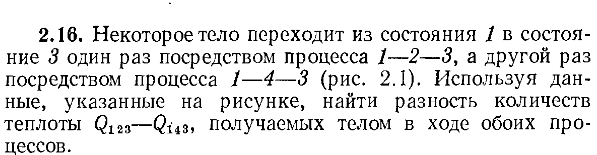 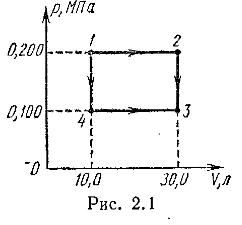 2)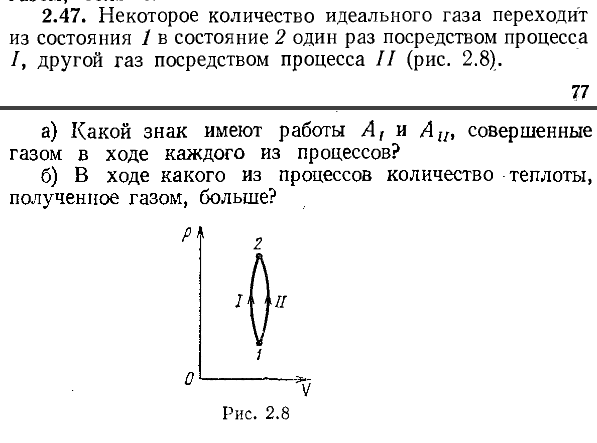 